Reception Newsletter- Summer 2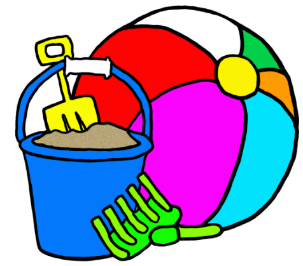 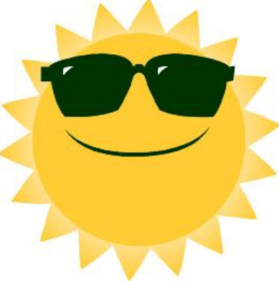 Hello and welcome back! We hope you had a lovely half term break. We can’t believe we are almost at the end of our year together! We are looking forward to a lovely half term.This half term, we have two mini projects – “Marvellous Machines” and then “Moving On”. In Marvellous Machines, we will be learning about vehicles, how machines work, comparing machines from the past and now, playing with machine toys and designing our own robots.  In Moving On, we will be going up the school to look at our new Year 1 classrooms!  We will be talking about the changes ahead and reading some amazing stories, like Knuffle Bunny, Knuffle Bunny Too and Knuffle Bunny Free. In maths, we will be focusing on number bonds to 5 and 10, addition and subtraction using number lines as an aid and finding the length, weight and capacity of different objects. In phonics, the children have been re-assessed and will continue their phonics learning in small groups.  Some children will have new teachers, this will be explained to you once the results are recorded.Please ensure that you hear your child read their reading book at least 3 times a week.   Please ensure your child always has their reading record and book in their bookbags every day, as some children’s reading books are used more than once a week. Please be mindful of the weather.  Children should bring a hat to school in hot weather, as well as their water bottle.  They should also have sun cream applied before the start of the school day.  We cannot reapply sun cream in school hours.We can’t believe the Reception year is almost finished, and are looking forward to making lasting memories with your children and learning lots before they continue their adventure here at Brady up in to Year 1. On the 11th July, your child will have the opportunity to meet their new year 1 teacher and spend some time in their classroom. Sports Day will be on Friday 7th July 2023. For Reception and KS1 this will be between 9:45am- 11:45am. Don't forget to attend our class assembly and shared learning on Wednesday 28th June between 9:15am - 10:30am!Kind Regards,Mrs Divall, Miss Skelton and The Reception Team 🙂